Summer songsHello Roly polyThe pirate songMr ClicketyDonkey riding Daddy’s taking us to the zoo tomorrowThere’s a tiny caterpillar on a leafWind the bobbin upKookaburra sits in the old gum treeDown in the jungleAnimal fairLittle green frogGoodbye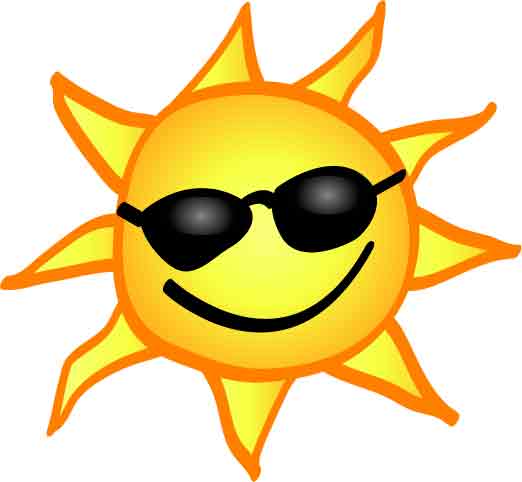 